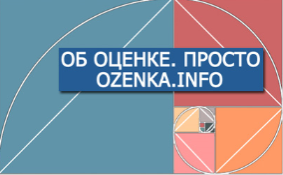 Заявка на выступление на Конференции «ДОКАЗАТЕЛЬНЫЙ ПОДХОД К ПРОЕКТИРОВАНИЮ И ОЦЕНКЕ РЕЗУЛЬТАТОВ ПРОГРАММ В СФЕРЕ ДЕТСТВА»г. Москва, 20-22 сентября 2016 г.Пожалуйста, заполните поля, выделенные серым цветом (если серое поле не активно, нажмите на кнопку «Разрешить редактирование» вверху экрана). Все серые поля являются обязательными для заполнения. Если поле содержит список, то вам нужно выбрать один из вариантов. После заполнения заявки сохраните ее в формате Word и отправьте по адресу: ozenka.deti@gmail.comЗаявки на выступления в программе конференции принимаются с 20.05.2016  по 20.06. 2016. Программа конференции будет сформирована по итогам конкурсного отбора заявок.ВНИМАНИЕ! Данная заявка не является формой регистрации на конференцию. Регистрация участников будет открыта после публикации программы конференции –15 июля 2016 г.Всем выступающим нужно будет зарегистрироваться в качестве участников. Информация о выступающем:1.Фамилия, Имя, Отчество2.Должность3.Название организации4.Регион, населенный пункт5.Телефон (мобильный)6.Электронная почтаИНФОРМАЦИЯ О ВЫСТУПЛЕНИИНазвание выступления (впишите в серое поле внизу):Формат выступления (выберите формат, нажав левой кнопкой мыши на серое поле)  Продолжительность выступления (выберите время в соответствии с регламентом, нажав левой кнопкой мыши на серое поле):                                   * Регламенты выступлений:    доклад - 10; 15; 20 мин.                                                    кейс - 15; 30; 45 мин.                                                    мастер-класс - 45; 60; 90 мин.Краткое содержание выступления (впишите в серое поле внизу). Краткое содержание выступления должно быть не менее 250 слов и не более 500 слов. Обоснование значимости выступления и его соответствия теме конференции (впишите в серое поле внизу или скопируйте в него текст из другого файла, 100-200 слов).Технические средства, необходимые для выступления (впишите в серое поле). Проектор, ноутбук, флипчарт и др. Согласие на обработку своих персональных данных. Для подтверждения согласия, оставьте "да"   по умолчанию или выберите другой вариант.  